Shipping label for Rocky Mountain Rendezvous (RMR).Please print and adhere to the outside of each package.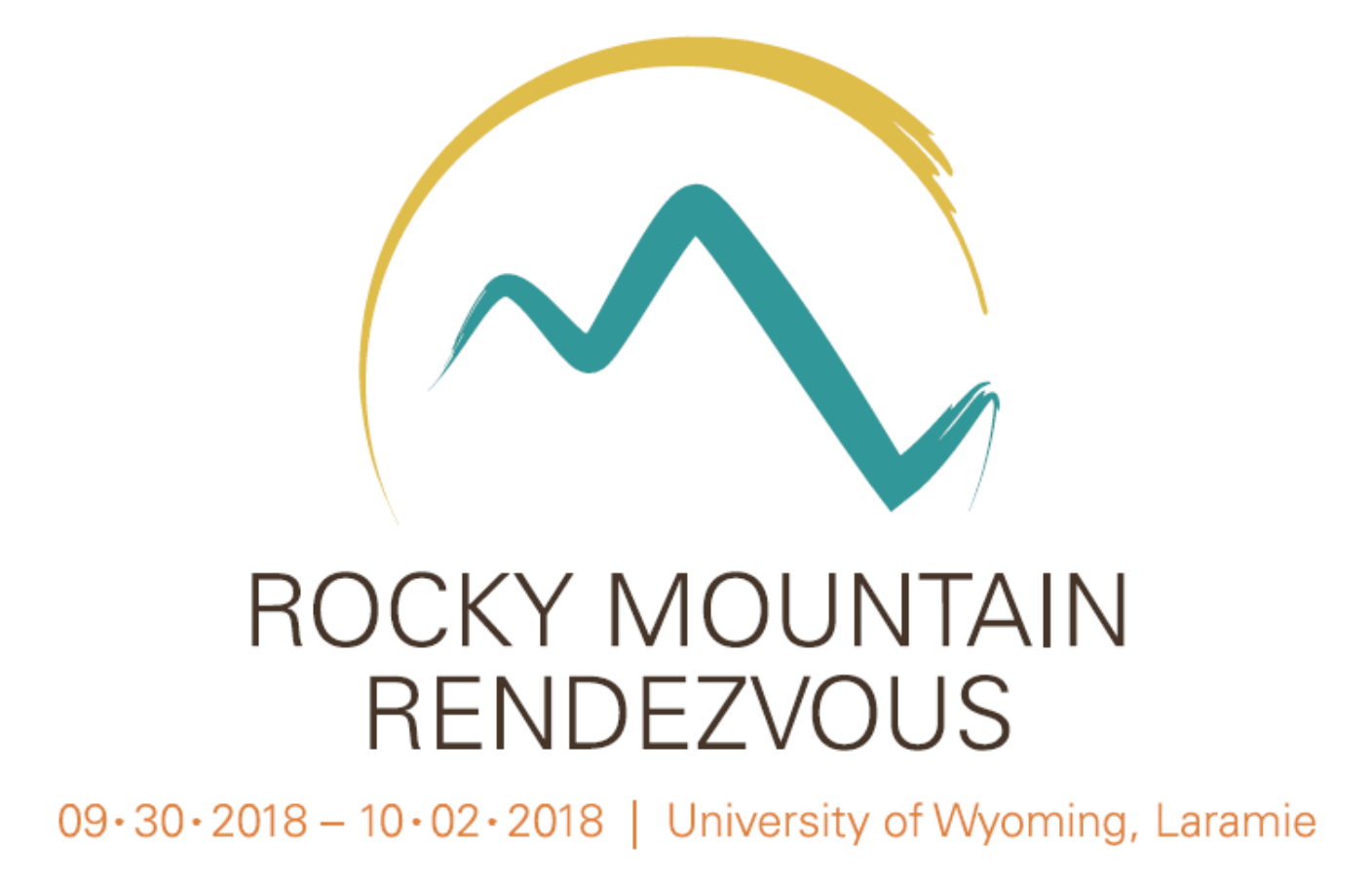 Ship To:UW Conference CenterATTN: Catering and Events for RMR2229 E Grand AveLaramie, WY 82070Your Company Name:_________________________________Box # __________ of ___________